1.1 Introduction aux micro-organismes
Invente un microbe 
Document de travail élève (DTE1) – Niveau 2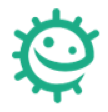 Nom du microbeType de microbeUtile ou dangereuxCaractéristiques particulièresHistoire du microbeForces et faiblesses
Faits étonnantsLes microbes sont la plus vielle forme de vie sur terre. Ils sont là depuis 4 milliards d’années.On les trouve partout même à l’intérieur des volcans.Il y a plus de microbes sur la terre que tout autre forme d’être vivant. TOI, tu abrites 1 000 millions de microbes sur ta peau et tes muqueuses (bouche, nez, intestin…) !Certains microbes brillent dans le noir. Les gens utilisaient autrefois des morceaux de champignons lumineux poussant sur du bois pour éclairer leur chemin.Nous ne pourrions pas vivre sans les microbes. Certains produisent l’oxygène dont nous avons besoin pour respirer, d’autres aident à faire pousser les végétaux que nous mangeons, d’autres forment notre microbiote qui nous aide à rester en bonne santé.